АРБИТРАЖНЫЙ СУД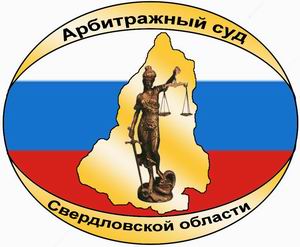 СВЕРДЛОВСКОЙ ОБЛАСТИул. Шарташская, д.4, Екатеринбург, 620075,  тел/факс (343) 376-10-86e-mail: А60.pressa@arbitr.ruПРЕСС-РЕЛИЗДело № А60-50516/2013Истец: Государственное унитарное предприятие Свердловской области «РАСПОРЯДИТЕЛЬНАЯ ДИРЕКЦИЯ МУГИСО» Ответчик: Некоммерческая организация благотворительный фонд «Город без наркотиков» Предмет спора: о взыскании задолженности по договору арендыСтадия рассмотрения:  Государственное унитарное предприятие Свердловской области «РАСПОРЯДИТЕЛЬНАЯ ДИРЕКЦИЯ МУГИСО» обратилось в Арбитражный суд Свердловской области с исковым заявлением о взыскании с Некоммерческой организации благотворительный фонд «Город без наркотиков» задолженности по арендным платежам в размере 917 764 рубля 94 копейки.В обоснование исковых требований истец указывает, что между сторонами спора заключен договор аренды на срок с 30.09.2013 г. по 30.09.2018 г. Предметом аренды является отдельно – стоящее здание с пристроем, литер А, общей площадью 363,3 кв.м., назначение – административное (являющееся объектом культурного достояния «Дом архитектора Григорьева в стиле модерн»), расположенное по адресу: г. Екатеринбург, ул. Белинского, д.19.Истец указывает, что за период с октября по декабрь 2013 г. в результате ненадлежащего исполнения ответчиком обязательств по уплате арендных платежей, у последнего сложилась задолженность в размере 917 764 рублей 94 копейки. Расчет задолженности произведен исходя из суммы ежемесячной арендной платы в размере 302 559 рублей 87 копеек. В предварительном судебном заседании, состоявшемся 23 января 2014 г., ответчик исковые требования не признал, считает договор незаключенным. Помимо этого, ответчик полагает, что размер арендной платы должен быть уменьшен посредством применения коэффициента 0, 4 на который он имеет право как организация, реализующая социальные функции. В судебном заседании, состоявшемся 26 февраля 2014 г., ответчиком заявлено ходатайство о приостановлении производства по делу. Ответчик ссылается на тот факт, что в настоящее время в производстве Арбитражного суда Свердловской области находится дело № А60-3006/2014  по заявлению некоммерческой организации благотворительный фонд «Город без наркотиков» к Правительству Свердловской области о признании недействительным ненормативного правового акта.  Ответчик полагает, что только после разрешения вопроса правомерности определения размера арендной ставки может быть рассмотрено дело № А60-50156/2013.Судом заявленное ходатайство ответчика удовлетворено. В соответствии с резолютивной частью определения Арбитражного суда Свердловской области от 26 февраля 2014 г. производство по делу № А60-50156/2013 приостановлено до момента вступления в законную силу судебного акта по делу № А60-3006/2014. 